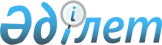 О внесении изменений в Положение о порядке ввоза на таможенную территорию Таможенного союза и вывоза с таможенной территории Таможенного союза органов и (или) тканей человека, крови и ее компонентов
					
			Утративший силу
			
			
		
					Решение Комиссии таможенного союза от 18 ноября 2010 года № 516. Утратило силу решением Коллегии Евразийской экономической комиссии от 16 августа 2012 года № 134

      Сноска. Утратило силу решением Коллегии Евразийской экономической комиссии от 16.08.2012 № 134 (вступает в силу по истечении тридцати календарных дней с даты его официального опубликования).      Комиссия Таможенного союза решила:



      Утвердить изменения в пункт 4 Положения о порядке ввоза на таможенную территорию Таможенного союза и вывоза с таможенной территории Таможенного союза органов и (или) тканей человека, крови и ее компонентов, изложив его в следующей редакции:



      «4. Ввоз и (или) вывоз органов и (или) тканей человека, крови и ее компонентов, за исключением гемопоэтических стволовых клеток и костного мозга в случае их перемещения с целью проведения неродственной трансплантации, осуществляется на основании лицензий, выдаваемых уполномоченным государственным органом государства–члена таможенного союза (далее – уполномоченный орган), на территории которого зарегистрирован заявитель.



      Ввоз и вывоз гемопоэтических стволовых клеток и костного мозга в случае их перемещения с целью проведения неродственной трансплантации осуществляется на основании разрешения выданного соответствующим уполномоченным органом государств-членов Таможенного союза.».Члены Комиссии Таможенного союза:
					© 2012. РГП на ПХВ «Институт законодательства и правовой информации Республики Казахстан» Министерства юстиции Республики Казахстан
				От Республики

БеларусьОт Республики

КазахстанОт Российской

ФедерацииА. КобяковУ. ШукеевИ. Шувалов